Техническое задание для видео роликаВидеоролик будет презентован на конференции, а после размещен на канале Ютуб.Идея ролика: Эксперты в мире благотворительности, волонтеры и главные лица фондов рассказывают почему они помогают, тем самым вдохновляя людей присоединиться к добровольчеству, выбрав для себя удобный вид помощи.Нас уже поддержали:Журналист Николай СолодниковЖурналист Екатерина ГордееваАктер Алексей АргановичАктриса Анна НазароваДля съемки ролика необходимо:Очень важно, чтобы картинка была красивая, поэтому мы написали техническое задание для записи видео:
Видео можно снять просто на телефон.
Снимать днем. Свет на лице.
Горизонтально
Звук желательно писать в гарнитуру и обязательно в закрытом помещении без посторонних звуков.Смотреть в камеру!! (не на человека, который Вас снимает)Начать ролик с вопроса (проговорить его в камеру) «Почему мы помогаем?»Далее Ваш ответ. 
Видео присылать на почту bf.proekt@gmail.com или ссылкой на ДИСК.Тема письма «ВИДЕО ДЛЯ КОНФЕРЕНЦИИ» 
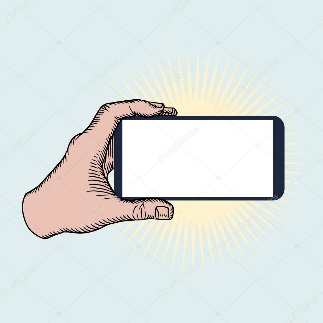 